CHAPTER 417REGULATIONS GOVERNING TAKING OF FISH AND SHELLFISH(REPEALED)SUBCHAPTER 1LICENSES GENERALLY(REPEALED)§3801.  Commercial licenses; residents(REPEALED)SECTION HISTORYPL 1975, c. 565, §1 (RPR). PL 1977, c. 134, §1 (AMD). PL 1977, c. 535, §1 (AMD). PL 1977, c. 661, §4 (RP). §3802.  --Nonresidents(REPEALED)SECTION HISTORYPL 1975, c. 565, §§2-7 (AMD). PL 1977, c. 134, §2 (AMD). PL 1977, c. 369 (AMD). PL 1977, c. 535, §2 (AMD). PL 1977, c. 661, §4 (RP). SUBCHAPTER 2MISCELLANEOUS SPECIES(REPEALED)ARTICLE 1HERRING(REPEALED)§3851.  Canning purposes(REPEALED)SECTION HISTORYPL 1965, c. 145 (RP). §3852.  Sale and purchase by standard unit of measure(REPEALED)SECTION HISTORYPL 1977, c. 661, §4 (RP). §3853.  Boats to be sealed(REPEALED)SECTION HISTORYPL 1977, c. 661, §4 (RP). §3854.  Payment by cash or written acknowledgment(REPEALED)SECTION HISTORYPL 1977, c. 661, §4 (RP). §3855.  Size(REPEALED)SECTION HISTORYPL 1965, c. 425, §6 (AMD). PL 1971, c. 289 (AMD). PL 1977, c. 661, §4 (RP). §3856.  Artificial lights in taking(REPEALED)SECTION HISTORYPL 1977, c. 661, §4 (RP). §3857.  Penalties(REPEALED)SECTION HISTORYPL 1965, c. 425, §7 (AMD). PL 1977, c. 661, §4 (RP). ARTICLE 2QUAHOGS(REPEALED)§3901.  Minimum size(REPEALED)SECTION HISTORYPL 1977, c. 661, §4 (RP). ARTICLE 3SALMON(REPEALED)§3951.  Closed season(REPEALED)SECTION HISTORYPL 1969, c. 264 (AMD). PL 1977, c. 661, §4 (RP). §3951-A.  Coho salmon; closed season(REPEALED)SECTION HISTORYPL 1971, c. 484 (NEW). PL 1973, c. 86 (AMD). PL 1977, c. 661, §4 (RP). ARTICLE 4SCALLOPS(REPEALED)§4001.  License(REPEALED)SECTION HISTORYPL 1975, c. 565, §8 (AMD). PL 1975, c. 743, §4 (AMD). PL 1977, c. 661, §4 (RP). §4002.  Closed season(REPEALED)SECTION HISTORYPL 1967, c. 337, §3 (AMD). PL 1977, c. 661, §4 (RP). §4003.  Minimum size(REPEALED)SECTION HISTORYPL 1977, c. 661, §4 (RP). §4004.  Dragging; Blue Hill Bay(REPEALED)SECTION HISTORYPL 1973, c. 431 (NEW). PL 1977, c. 661, §4 (RP). ARTICLE 5SEA MOSS(REPEALED)§4051.  License; resident and nonresident(REPEALED)SECTION HISTORYPL 1975, c. 565, §§9,10 (AMD). PL 1977, c. 661, §4 (RP). ARTICLE 5-ASHRIMPS(REPEALED)§4062.  Netting(REPEALED)SECTION HISTORYPL 1973, c. 468 (NEW). PL 1973, c. 625, §§78-A (AMD). PL 1975, c. 743, §5 (RP). ARTICLE 6SMELTS(REPEALED)§4101.  Closed season(REPEALED)SECTION HISTORYPL 1977, c. 661, §4 (RP). §4102.  Marking ice fishing shacks(REPEALED)SECTION HISTORYPL 1977, c. 143 (NEW). PL 1977, c. 661, §4 (RP). ARTICLE 7TUNA(REPEALED)§4151.  Method of taking; penalties(REPEALED)SECTION HISTORYPL 1977, c. 661, §4 (RP). ARTICLE 8PROHIBITED ACTS(REPEALED)§4201.  Seines or nets not to be set near weirs(REPEALED)SECTION HISTORYPL 1977, c. 661, §4 (RP). §4202.  Otter trawls unlawful(REPEALED)SECTION HISTORYPL 1977, c. 661, §4 (RP). §4203.  Otter or beam trawls prohibited in Washington County(REPEALED)SECTION HISTORYPL 1967, c. 210 (AMD). PL 1977, c. 178 (AMD). PL 1977, c. 661, §4 (RP). §4204.  Trawls; size and use in Casco Bay and adjacent waters(REPEALED)SECTION HISTORYPL 1965, c. 33, §3 (AMD). PL 1967, c. 337, §§4-6 (AMD). PL 1969, c. 408, §9 (AMD). PL 1977, c. 661, §4 (RP). §4205.  Vessels over 65 feet; use in Casco Bay and adjacent waters(REPEALED)SECTION HISTORYPL 1967, c. 337, §7 (AMD). PL 1977, c. 661, §4 (RP). §4206.  Dumping of dead or scaled fish(REPEALED)SECTION HISTORYPL 1977, c. 661, §4 (RP). §4207.  Use of dynamite or poison(REPEALED)SECTION HISTORYPL 1977, c. 661, §4 (RP). §4208.  Purse seines not to  be set near certain stop seines(REPEALED)SECTION HISTORYPL 1967, c. 309 (NEW). PL 1977, c. 328 (RPR). PL 1977, c. 661, §4 (RP). §4209.  Purse seines in Washington County(REPEALED)SECTION HISTORYPL 1969, c. 10, §1 (NEW). PL 1969, c. 253 (NEW). PL 1969, c. 590, §15 (RP). PL 1975, c. 685 (AMD). PL 1977, c. 661, §4 (RP). §4210.  Taking of striped or sea bass(REPEALED)SECTION HISTORYPL 1969, c. 590, §16 (NEW). PL 1977, c. 661, §4 (RP). §4211.  Importing marine species(REPEALED)SECTION HISTORYPL 1971, c. 236 (NEW). PL 1971, c. 249 (NEW). PL 1971, c. 544, §37 (RP). PL 1977, c. 661, §4 (RP). §4212.  Dragging in Spruce Creek(REPEALED)SECTION HISTORYPL 1971, c. 544, §38 (NEW). PL 1977, c. 661, §4 (RP). §4213.  Use of seine or gill nets on Union River(REPEALED)SECTION HISTORYPL 1975, c. 663 (NEW). PL 1977, c. 661, §4 (RP). §4214.  Dragging in charted cable areas(REPEALED)SECTION HISTORYPL 1977, c. 314 (NEW). PL 1977, c. 661, §4 (RP). SUBCHAPTER 3SHELLFISH AND MARINE WORMS(REPEALED)ARTICLE 1GENERAL PROVISIONS(REPEALED)§4251.  Municipal funds for conservation(REPEALED)SECTION HISTORYPL 1965, c. 33, §4 (AMD). PL 1977, c. 661, §4 (RP). §4252.  Municipal ordinances for regulation and licensing(REPEALED)SECTION HISTORYPL 1965, c. 33, §§5-8 (AMD). PL 1975, c. 60 (AMD). PL 1975, c. 440, §4 (AMD). PL 1975, c. 692, §1 (AMD). PL 1977, c. 661, §4 (RP). §4252-A.  Green crab fencing program(REPEALED)SECTION HISTORYPL 1975, c. 692, §2 (NEW). PL 1975, c. 743, §§5-A (AMD). PL 1977, c. 661, §4 (RP). §4253.  Cultivation of oysters(REPEALED)SECTION HISTORYPL 1977, c. 661, §4 (RP). ARTICLE 2LICENSES AND PERMITS(REPEALED)§4301.  Commercial license required(REPEALED)SECTION HISTORYPL 1965, c. 59, §§2,5 (AMD). PL 1975, c. 565, §§11-13 (AMD). PL 1977, c. 661, §4 (RP). §4301-A.  Marine worm digger's license required(REPEALED)SECTION HISTORYPL 1965, c. 59, §§1,5 (NEW). PL 1977, c. 661, §4 (RP). §4301-B.  Marine worm dealer's license(REPEALED)SECTION HISTORYPL 1965, c. 59, §§1,5 (NEW). PL 1967, c. 337, §8 (AMD). PL 1969, c. 408, §§2,3 (AMD). PL 1975, c. 743, §6 (AMD). PL 1977, c. 661, §4 (RP). §4301-C.  Marine worm fund(REPEALED)SECTION HISTORYPL 1965, c. 59, §§1,5 (NEW). PL 1977, c. 534, §1 (AMD). PL 1977, c. 661, §4 (RP). §4301-D.  Marine worm sale and inspection(REPEALED)SECTION HISTORYPL 1977, c. 534, §2 (NEW). PL 1977, c. 661, §4 (RP). §4302.  Wholesale seafood dealer's and processor's license(REPEALED)SECTION HISTORYPL 1969, c. 513, §1 (AMD). PL 1971, c. 248, §1 (AMD). PL 1973, c. 663, §6 (AMD). PL 1975, c. 565, §14 (AMD). PL 1975, c. 743, §7 (AMD). PL 1977, c. 661, §4 (RP). §4302-A.  Special authorization to sell shucked shellfish(REPEALED)SECTION HISTORYPL 1969, c. 513, §2 (NEW). PL 1971, c. 248, §3 (RP). §4302-B.  Fishery inspection regulated(REPEALED)SECTION HISTORYPL 1971, c. 248, §2 (NEW). PL 1973, c. 109, §§1-4 (AMD). PL 1973, c. 657, §§1,2 (AMD). PL 1977, c. 661, §4 (RP). §4303.  Retail dealer's license(REPEALED)SECTION HISTORYPL 1975, c. 565, §15 (AMD). PL 1977, c. 661, §4 (RP). §4304.  Cultivation of clams and mussels(REPEALED)SECTION HISTORYPL 1975, c. 743, §8 (AMD). PL 1977, c. 661, §4 (RP). §4305.  Procedure for licenses authorized by §4304(REPEALED)SECTION HISTORYPL 1975, c. 743, §9 (AMD). PL 1977, c. 661, §4 (RP). §4306.  Interstate transportation(REPEALED)SECTION HISTORYPL 1967, c. 82, §§1-4 (AMD). PL 1975, c. 565, §16 (AMD). PL 1977, c. 661, §4 (RP). §4307.  Intrastate shellfish permit(REPEALED)SECTION HISTORYPL 1967, c. 82, §§5-9 (AMD). PL 1969, c. 408, §8 (AMD). PL 1969, c. 513, §3 (AMD). PL 1971, c. 248, §4 (RP). §4308.  Transplanting of seed clams and quahogs(REPEALED)SECTION HISTORYPL 1977, c. 661, §4 (RP). §4309.  Certificate to ship shellfish out of State(REPEALED)SECTION HISTORYPL 1967, c. 82, §§10-14 (AMD). PL 1975, c. 743, §§10-12 (AMD). PL 1977, c. 564, §§62,63 (AMD). PL 1977, c. 661, §4 (RP). §4310.  Certificate to pack or shuck shellfish for interstate shipment(REPEALED)SECTION HISTORYPL 1967, c. 82, §§15-18 (AMD). PL 1971, c. 248, §4 (RP). §4311.  Disposition of license fees(REPEALED)SECTION HISTORYPL 1965, c. 59, §§3-5 (AMD). PL 1975, c. 743, §13 (AMD). PL 1977, c. 661, §4 (RP). ARTICLE 3PROHIBITED ACTS(REPEALED)§4351.  Violations regarding shellfish cultivation; local enforcement(REPEALED)SECTION HISTORYPL 1977, c. 661, §4 (RP). §4352.  Method of taking clams or marine worms(REPEALED)SECTION HISTORYPL 1965, c. 105 (AMD). PL 1969, c. 250 (AMD). PL 1977, c. 661, §4 (RP). §4353.  Shellfish in unlabeled containers(REPEALED)SECTION HISTORYPL 1967, c. 82, §§19-21 (AMD). PL 1967, c. 337, §9 (AMD). PL 1969, c. 408, §4 (AMD). PL 1977, c. 564, §64 (RPR). PL 1977, c. 661, §4 (RP). SUBCHAPTER 4LOBSTERS, CRABS AND CRAWFISH(REPEALED)ARTICLE 1LICENSES AND PERMITS(REPEALED)§4401.  Purchase of egg-bearing lobsters; regulations; V-notch lobsters(REPEALED)SECTION HISTORYPL 1967, c. 337, §§10,11 (AMD). PL 1973, c. 180 (AMD). PL 1975, c. 440, §5 (AMD). PL 1975, c. 479, §§1-3 (AMD). PL 1977, c. 661, §4 (RP). §4402.  Removal of lobster meat from shell(REPEALED)SECTION HISTORYPL 1975, c. 565, §17 (AMD). PL 1977, c. 661, §4 (RP). §4403.  Interstate lobster transportation(REPEALED)SECTION HISTORYPL 1975, c. 565, §§18,19 (AMD). PL 1977, c. 661, §4 (RP). §4404.  Lobster and crab fishing(REPEALED)SECTION HISTORYPL 1967, c. 67, §2 (AMD). PL 1973, c. 397 (AMD). PL 1973, c. 784, §1 (AMD). PL 1975, c. 127 (AMD). PL 1975, c. 518, §§1-4 (AMD). PL 1975, c. 565, §20 (AMD). PL 1975, c. 714 (AMD). PL 1975, c. 743, §§13-A,14,15 (AMD). PL 1977, c. 106, §1 (AMD). PL 1977, c. 661, §4 (RP). §4405.  Applicants to describe lobster and crab fishing trap buoys(REPEALED)SECTION HISTORYPL 1967, c. 216, §§1,2 (NEW). PL 1967, c. 507 (AMD). PL 1977, c. 661, §4 (RP). §4406.  Dragging scallops by otter trawl; Penobscot River(REPEALED)SECTION HISTORYPL 1977, c. 393 (NEW). PL 1977, c. 661, §4 (RP). ARTICLE 2PROHIBITED ACTS(REPEALED)§4451.  Lobsters; length, double gauge measure(REPEALED)SECTION HISTORYPL 1965, c. 30, §1 (AMD). PL 1969, c. 408, §5 (AMD). PL 1973, c. 318, §1 (AMD). PL 1977, c. 661, §4 (RP). §4452.  Sale of crawfish; imitation lobster(REPEALED)SECTION HISTORYPL 1973, c. 763 (RPR). PL 1977, c. 661, §4 (RP). §4453.  Conventional method of capturing lobsters required(REPEALED)SECTION HISTORYPL 1977, c. 661, §4 (RP). §4454.  Shipping lobsters in unlabeled containers(REPEALED)SECTION HISTORYPL 1971, c. 217 (AMD). PL 1977, c. 661, §4 (RP). §4455.  Possession of certain lobster meat unlawful(REPEALED)SECTION HISTORYPL 1965, c. 30, §2 (AMD). PL 1975, c. 440, §6 (AMD). PL 1977, c. 661, §4 (RP). §4456.  Possession of foreign lobster meat by wholesale dealer(REPEALED)SECTION HISTORYPL 1969, c. 408, §6 (RP). §4457.  Restrictions on persons raising, possessing or molesting traps(REPEALED)SECTION HISTORYPL 1977, c. 661, §4 (RP). §4458.  Hauling lobster pots at night(REPEALED)SECTION HISTORYPL 1967, c. 327 (AMD). PL 1973, c. 341 (AMD). PL 1977, c. 661, §4 (RP). §4459.  Possession of egg-bearing lobsters(REPEALED)SECTION HISTORYPL 1973, c. 318, §2 (AMD). PL 1977, c. 661, §4 (RP). §4460.  Unmarked lobster shipping containers(REPEALED)SECTION HISTORYPL 1977, c. 661, §4 (RP). §4461.  Unmarked lobster and crab pots and traps(REPEALED)SECTION HISTORYPL 1975, c. 440, §7 (AMD). PL 1977, c. 661, §4 (RP). §4462.  Setting of traps near weirs(REPEALED)SECTION HISTORYPL 1977, c. 661, §4 (RP). §4463.  Lobster traps on trawls; York County(REPEALED)SECTION HISTORYPL 1977, c. 661, §4 (RP). §4464.  -- Saco Bay; Cumberland County(REPEALED)SECTION HISTORYPL 1973, c. 342 (AMD). PL 1977, c. 661, §4 (RP). §4465.  -- Certain tidal waters(REPEALED)SECTION HISTORYPL 1967, c. 105 (AMD). PL 1977, c. 661, §4 (RP). §4465-A.  Hancock County(REPEALED)SECTION HISTORYPL 1977, c. 321 (NEW). PL 1977, c. 661, §4 (RP). §4466.  Otter or beam trawls, seining or netting prohibited(REPEALED)SECTION HISTORYPL 1969, c. 221 (NEW). PL 1975, c. 743, §§15-A (AMD). PL 1977, c. 661, §4 (RP). §4467.  Labeling of shrimp(REPEALED)SECTION HISTORYPL 1975, c. 125 (NEW). PL 1977, c. 661, §4 (RP). §4468.  Escape vents on lobster or crab traps(REPEALED)SECTION HISTORYPL 1977, c. 385, §1 (NEW). PL 1977, c. 661, §4 (RP). SUBCHAPTER 5ENFORCEMENT AND PENALTIES(REPEALED)ARTICLE 1GENERAL PROVISIONS(REPEALED)§4501.  Prosecution by county attorney(REPEALED)SECTION HISTORYPL 1977, c. 661, §4 (RP). §4502.  Jurisdiction(REPEALED)SECTION HISTORYPL 1977, c. 661, §4 (RP). §4503.  Arrest(REPEALED)SECTION HISTORYPL 1965, c. 431, §7 (RPR). PL 1977, c. 661, §4 (RP). §4504.  General Penalty(REPEALED)SECTION HISTORYPL 1973, c. 318, §3 (AMD). PL 1975, c. 743, §16 (AMD). PL 1977, c. 661, §4 (RP). PL 1977, c. 696, §157 (RPR). PL 1979, c. 127, §81 (RP). §4505.  Violations by corporations; proceedings(REPEALED)SECTION HISTORYPL 1971, c. 439, §10 (AMD). PL 1977, c. 78, §106 (AMD). PL 1977, c. 525, §2 (AMD). PL 1977, c. 661, §4 (RP). §4506.  Certificate of commissioner or chief warden admissible in evidence(REPEALED)SECTION HISTORYPL 1977, c. 661, §4 (RP). §4507.  Witness compelled to testify(REPEALED)SECTION HISTORYPL 1977, c. 661, §4 (RP). §4508.  Recovery and disposition of fines, fees and forfeitures(REPEALED)SECTION HISTORYPL 1977, c. 661, §4 (RP). §4509.  State pays costs of imprisonment(REPEALED)SECTION HISTORYPL 1977, c. 661, §4 (RP). §4510.  Fees and forms for libel proceedings(REPEALED)SECTION HISTORYPL 1977, c. 661, §4 (RP). ARTICLE 2SEARCHES AND SEIZURES(REPEALED)§4551.  Boats, vehicles and persons to stop on request(REPEALED)SECTION HISTORYPL 1965, c. 431, §8 (RPR). PL 1969, c. 408, §7 (AMD). PL 1971, c. 301 (AMD). PL 1973, c. 318, §4 (AMD). PL 1973, c. 459, §2 (AMD). PL 1977, c. 661, §4 (RP). §4552.  Seizure and disposition of equipment and species(REPEALED)SECTION HISTORYPL 1965, c. 431, §9 (AMD). PL 1977, c. 661, §4 (RP). §4553.  Report to commissioner(REPEALED)SECTION HISTORYPL 1977, c. 661, §4 (RP). §4554.  Search warrants and authority to search without one(REPEALED)SECTION HISTORYPL 1965, c. 431, §10 (RP). The State of Maine claims a copyright in its codified statutes. If you intend to republish this material, we require that you include the following disclaimer in your publication:All copyrights and other rights to statutory text are reserved by the State of Maine. The text included in this publication reflects changes made through the First Regular and First Special Session of the 131st Maine Legislature and is current through November 1, 2023
                    . The text is subject to change without notice. It is a version that has not been officially certified by the Secretary of State. Refer to the Maine Revised Statutes Annotated and supplements for certified text.
                The Office of the Revisor of Statutes also requests that you send us one copy of any statutory publication you may produce. Our goal is not to restrict publishing activity, but to keep track of who is publishing what, to identify any needless duplication and to preserve the State's copyright rights.PLEASE NOTE: The Revisor's Office cannot perform research for or provide legal advice or interpretation of Maine law to the public. If you need legal assistance, please contact a qualified attorney.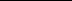 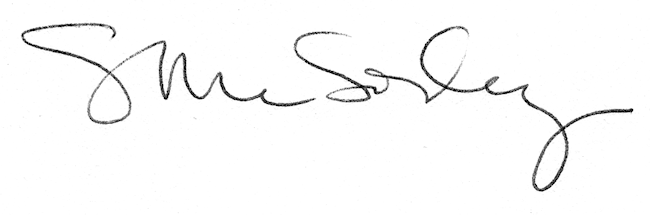 